1.16	examiner les questions relatives aux systèmes d'accès hertzien, y compris les réseaux locaux hertziens (WAS/RLAN), dans les bandes de fréquences comprises entre 5 150 MHz et 5 925 MHz, et prendre les mesures réglementaires appropriées, y compris des attributions de fréquences additionnelles au service mobile, conformément à la Résolution 239 (CMR-15).Partie 3 –Bande de fréquences 5 350-5 470 MHzIntroductionIl ressort d'études de partage menées dernièrement par l'UIT-R que le partage entre les réseaux RLAN et les systèmes du service d'exploration de la Terre par satellite (SETS) (active) dans la bande de fréquences 5 350-5 470 MHz serait impossible en l'absence de mesures additionnelles d'atténuation des brouillages causés par les réseaux RLAN. Les résultats d'études approfondies sur les mesures d'atténuation disponibles actuellement montrent qu'il n'existe pas de techniques d'atténuation viables permettant de faciliter le partage entre les réseaux RLAN et le SETS (active) dans cette bande.De plus, les dispositions réglementaires énoncées dans la Résolution 229 (Rév.CMR-12) concernant les bandes de fréquences 5 150-5 350 MHz et 5 470-5 725 MHz sont insuffisantes pour garantir la protection de certains types de radars dans la bande de fréquences 5 350-5 470 MHz. Il ressort des résultats d'études approfondies sur les mesures d'atténuation disponibles actuellement qu'il n'existe pas de techniques d'atténuation viables permettant de faciliter le partage entre les réseaux RLAN et les différents systèmes radar dans la bande de fréquences 5 350-5 470 MHz.En conséquence, il est proposé de n'apporter aucune modification au Règlement des radiocommunications pour cette bande.Étant donné que les études à mener au titre de ce point de l'ordre du jour ont été achevées et qu'il n'est pas proposé d'entreprendre des travaux complémentaires, il n'y a pas lieu de maintenir la Résolution 239 (CMR-15).PropositionsARTICLE 5Attribution des bandes de fréquencesSection IV – Tableau d'attribution des bandes de fréquences
(Voir le numéro 2.1)
NOC	EUR/16A16A3/1#499565 250-5 570 MHz...Motifs:	Seule une disposition NOC est applicable. Étant donné que les mesures d'atténuation des brouillages causés par les réseaux WAS/RLAN se limitent aux dispositions réglementaires énoncées dans la Résolution 229 (Rév.CMR-12), le partage entre les réseaux WAS/RLAN et les systèmes du SETS (active) ainsi que du service de radiolocalisation (SRL) dans la bande de fréquences 5 350-5 470 MHz est impossible. Il ressort d'études approfondies sur les techniques additionnelles d'atténuation des brouillages proposées actuellement qu'il n'existe pas de techniques d'atténuation viables permettant de faciliter le partage entre les réseaux RLAN et les services existants dans cette bande.SUP	EUR/16A16A3/2#49964RÉSOLUTION 239 (CMR-15) Etudes relatives aux systèmes d'accès hertzien, y compris les réseaux locaux hertziens, dans les bandes de fréquences comprises 
entre 5 150 MHz et 5 925 MHzMotifs:	Les études de compatibilité qui ont été menées dans ces bandes de fréquences ont débouché sur des résultats négatifs en ce qui concerne la possibilité d'apporter des modifications aux conditions d'attribution existantes dans les bandes de fréquences comprises entre 5 350 et 5 470 MHz.______________Conférence mondiale des radiocommunications (CMR-19)
Charm el-Cheikh, Égypte, 28 octobre – 22 novembre 2019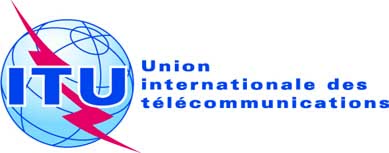 SÉANCE PLÉNIÈREAddendum 3 au
Document 16(Add.16)-F4 octobre 2019Original: anglaisPropositions européennes communesPropositions européennes communesPropositions pour les travaux de la conférencePropositions pour les travaux de la conférencePoint 1.16 de l'ordre du jourPoint 1.16 de l'ordre du jour